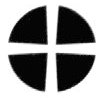 Cronfa Gynnydd Synod Cymru WalesFfurflen Gais ar gyfer Cymhorthdal Gweinidogaeth a ChenhadaethAr ôl cwblhau’r ffurflen gais dylid ei hanfon at Ysgrifennydd Cynlluniau a Grantiau’r Synod, Gill Peace, e-bost: peacelossl@btinternet.com  Ymdrinnir â cheisiadau wrth iddynt ddod i law – ond os bydd angen i Bwyllgor Cynlluniau a Grantiau Synod Cymru Wales drafod cais, dylid nodi mai ganol Medi a ganol Mawrth y bydd y Pwyllgor yn cyfarfod fel rheol a bod angen cyflwyno ceisiadau erbyn yr wythnos gyntaf yn y misoedd hynny.Cylchdaith neu FudiadEglwys (os yn berthnasol)Gohebydd: 	            Enw			CyfeiriadCod Post:Cod Post:Cod Post:			Rhif Ffôn			E-bostSwm y cymhorthdal a geisir (y flwyddyn)Swm y cymhorthdal a geisir (y flwyddyn)Swm y cymhorthdal a geisir (y flwyddyn)££Am sawl blwyddyn (hyd at 5) neu daliad unwaith ac am bythAm sawl blwyddyn (hyd at 5) neu daliad unwaith ac am bythAm sawl blwyddyn (hyd at 5) neu daliad unwaith ac am bythOs cytunir, erbyn pa ddyddiad yr hoffech y taliad cyntaf neu’r unig daliadOs cytunir, erbyn pa ddyddiad yr hoffech y taliad cyntaf neu’r unig daliadOs cytunir, erbyn pa ddyddiad yr hoffech y taliad cyntaf neu’r unig daliadDisgrifiwch sut y caiff y grant ei ddefnyddio. (Dywedwch yn fyr beth yw nod ac amcanion y prosiect a nodwch eich cynllun gweithredu ac amlinelliad o’r gyllideb)Cewch atodi unrhyw ddogfennau sy’n helpu i ddisgrifio’r gwaith.Disgrifiwch sut y caiff y grant ei ddefnyddio. (Dywedwch yn fyr beth yw nod ac amcanion y prosiect a nodwch eich cynllun gweithredu ac amlinelliad o’r gyllideb)Cewch atodi unrhyw ddogfennau sy’n helpu i ddisgrifio’r gwaith.Disgrifiwch sut y caiff y grant ei ddefnyddio. (Dywedwch yn fyr beth yw nod ac amcanion y prosiect a nodwch eich cynllun gweithredu ac amlinelliad o’r gyllideb)Cewch atodi unrhyw ddogfennau sy’n helpu i ddisgrifio’r gwaith.Disgrifiwch sut y caiff y grant ei ddefnyddio. (Dywedwch yn fyr beth yw nod ac amcanion y prosiect a nodwch eich cynllun gweithredu ac amlinelliad o’r gyllideb)Cewch atodi unrhyw ddogfennau sy’n helpu i ddisgrifio’r gwaith.Disgrifiwch sut y caiff y grant ei ddefnyddio. (Dywedwch yn fyr beth yw nod ac amcanion y prosiect a nodwch eich cynllun gweithredu ac amlinelliad o’r gyllideb)Cewch atodi unrhyw ddogfennau sy’n helpu i ddisgrifio’r gwaith.Eglurwch sut y mae’r prosiect hwn yn cyd-fynd â Pholisi Cenhadaeth y Gylchdaith neu’r Synod..Eglurwch sut y mae’r prosiect hwn yn cyd-fynd â Pholisi Cenhadaeth y Gylchdaith neu’r Synod..Eglurwch sut y mae’r prosiect hwn yn cyd-fynd â Pholisi Cenhadaeth y Gylchdaith neu’r Synod..Eglurwch sut y mae’r prosiect hwn yn cyd-fynd â Pholisi Cenhadaeth y Gylchdaith neu’r Synod..Eglurwch sut y mae’r prosiect hwn yn cyd-fynd â Pholisi Cenhadaeth y Gylchdaith neu’r Synod..Ydych chi wedi trafod y prosiect hwn ag eglwysi eraill neu bartneriaid yn lleol? A oes cyfle yma i gydweithio?Ydych chi wedi trafod y prosiect hwn ag eglwysi eraill neu bartneriaid yn lleol? A oes cyfle yma i gydweithio?Ydych chi wedi trafod y prosiect hwn ag eglwysi eraill neu bartneriaid yn lleol? A oes cyfle yma i gydweithio?Ydych chi wedi trafod y prosiect hwn ag eglwysi eraill neu bartneriaid yn lleol? A oes cyfle yma i gydweithio?Ydych chi wedi trafod y prosiect hwn ag eglwysi eraill neu bartneriaid yn lleol? A oes cyfle yma i gydweithio?Sut y byddwch chi’n monitro ac arfarnu’r gwaith y defnyddir y grant ar ei gyfer, mewn perthynas â’r amcanion a nodwyd gennych? Mae’n rhaid cyflwyno adroddiadau blynyddol, neu adroddiad ar ddiwedd y prosiect os yw’n llai na blwyddyn, gan nodi’r hyn a ddysgwyd ac y gellir ei rannu’n ehangach.Sut y byddwch chi’n monitro ac arfarnu’r gwaith y defnyddir y grant ar ei gyfer, mewn perthynas â’r amcanion a nodwyd gennych? Mae’n rhaid cyflwyno adroddiadau blynyddol, neu adroddiad ar ddiwedd y prosiect os yw’n llai na blwyddyn, gan nodi’r hyn a ddysgwyd ac y gellir ei rannu’n ehangach.Sut y byddwch chi’n monitro ac arfarnu’r gwaith y defnyddir y grant ar ei gyfer, mewn perthynas â’r amcanion a nodwyd gennych? Mae’n rhaid cyflwyno adroddiadau blynyddol, neu adroddiad ar ddiwedd y prosiect os yw’n llai na blwyddyn, gan nodi’r hyn a ddysgwyd ac y gellir ei rannu’n ehangach.Sut y byddwch chi’n monitro ac arfarnu’r gwaith y defnyddir y grant ar ei gyfer, mewn perthynas â’r amcanion a nodwyd gennych? Mae’n rhaid cyflwyno adroddiadau blynyddol, neu adroddiad ar ddiwedd y prosiect os yw’n llai na blwyddyn, gan nodi’r hyn a ddysgwyd ac y gellir ei rannu’n ehangach.Sut y byddwch chi’n monitro ac arfarnu’r gwaith y defnyddir y grant ar ei gyfer, mewn perthynas â’r amcanion a nodwyd gennych? Mae’n rhaid cyflwyno adroddiadau blynyddol, neu adroddiad ar ddiwedd y prosiect os yw’n llai na blwyddyn, gan nodi’r hyn a ddysgwyd ac y gellir ei rannu’n ehangach.Atodwch gyllideb incwm a gwariant ar gyfer yr eglwys, cylchdaith neu fudiad sy’n gwneud y cais. Dylai’r gyllideb gynnwys yr holl flynyddoedd y gwneir y cais ar eu cyfer, ynghyd â chopi o’r cyfrifon blynyddol diwethaf, wedi eu harchwilio (gan gynnwys arian wrth gefn).Atodwch gyllideb incwm a gwariant ar gyfer yr eglwys, cylchdaith neu fudiad sy’n gwneud y cais. Dylai’r gyllideb gynnwys yr holl flynyddoedd y gwneir y cais ar eu cyfer, ynghyd â chopi o’r cyfrifon blynyddol diwethaf, wedi eu harchwilio (gan gynnwys arian wrth gefn).Atodwch gyllideb incwm a gwariant ar gyfer yr eglwys, cylchdaith neu fudiad sy’n gwneud y cais. Dylai’r gyllideb gynnwys yr holl flynyddoedd y gwneir y cais ar eu cyfer, ynghyd â chopi o’r cyfrifon blynyddol diwethaf, wedi eu harchwilio (gan gynnwys arian wrth gefn).Atodwch gyllideb incwm a gwariant ar gyfer yr eglwys, cylchdaith neu fudiad sy’n gwneud y cais. Dylai’r gyllideb gynnwys yr holl flynyddoedd y gwneir y cais ar eu cyfer, ynghyd â chopi o’r cyfrifon blynyddol diwethaf, wedi eu harchwilio (gan gynnwys arian wrth gefn).Atodwch gyllideb incwm a gwariant ar gyfer yr eglwys, cylchdaith neu fudiad sy’n gwneud y cais. Dylai’r gyllideb gynnwys yr holl flynyddoedd y gwneir y cais ar eu cyfer, ynghyd â chopi o’r cyfrifon blynyddol diwethaf, wedi eu harchwilio (gan gynnwys arian wrth gefn).Rhestr Wirio  (rhowch ‘do’ yn y blwch)	Rhestr Wirio  (rhowch ‘do’ yn y blwch)	Rhestr Wirio  (rhowch ‘do’ yn y blwch)	Rhestr Wirio  (rhowch ‘do’ yn y blwch)	Rhestr Wirio  (rhowch ‘do’ yn y blwch)	Rwyf wedi cynnwys  Copi o Bolisi Cenhadaeth y Gylchdaith neu’r MudiadRwyf wedi cynnwys  Copi o Bolisi Cenhadaeth y Gylchdaith neu’r MudiadRwyf wedi cynnwys  Copi o Bolisi Cenhadaeth y Gylchdaith neu’r MudiadRwyf wedi cynnwys  Copi o Bolisi Cenhadaeth y Gylchdaith neu’r Mudiad			Cyllideb ar gyfer cyfnod y cais			Cyllideb ar gyfer cyfnod y cais			Cyllideb ar gyfer cyfnod y cais			Cyllideb ar gyfer cyfnod y cais			Copi o’r cyfrifon blynyddol diwethaf, wedi eu harchwilio			Copi o’r cyfrifon blynyddol diwethaf, wedi eu harchwilio			Copi o’r cyfrifon blynyddol diwethaf, wedi eu harchwilio			Copi o’r cyfrifon blynyddol diwethaf, wedi eu harchwilioAwdurdodiAwdurdodiAwdurdodiAwdurdodiAwdurdodiCadarnhaf fod y cais uchod wedi ei gymeradwyo gan y cyngor eglwys (os yn berthnasol) a’r Cyfarfod Cylchdaith arLlofnod                            Dyddiad  neu gan gynullydd y corff sy’n gwneud caisLlofnod   _______________________   Dyddiad  ____________Ar ran ______________________________________Cadarnhaf fod y cais uchod wedi ei gymeradwyo gan y cyngor eglwys (os yn berthnasol) a’r Cyfarfod Cylchdaith arLlofnod                            Dyddiad  neu gan gynullydd y corff sy’n gwneud caisLlofnod   _______________________   Dyddiad  ____________Ar ran ______________________________________Cadarnhaf fod y cais uchod wedi ei gymeradwyo gan y cyngor eglwys (os yn berthnasol) a’r Cyfarfod Cylchdaith arLlofnod                            Dyddiad  neu gan gynullydd y corff sy’n gwneud caisLlofnod   _______________________   Dyddiad  ____________Ar ran ______________________________________Cadarnhaf fod y cais uchod wedi ei gymeradwyo gan y cyngor eglwys (os yn berthnasol) a’r Cyfarfod Cylchdaith arLlofnod                            Dyddiad  neu gan gynullydd y corff sy’n gwneud caisLlofnod   _______________________   Dyddiad  ____________Ar ran ______________________________________Cadarnhaf fod y cais uchod wedi ei gymeradwyo gan y cyngor eglwys (os yn berthnasol) a’r Cyfarfod Cylchdaith arLlofnod                            Dyddiad  neu gan gynullydd y corff sy’n gwneud caisLlofnod   _______________________   Dyddiad  ____________Ar ran ______________________________________